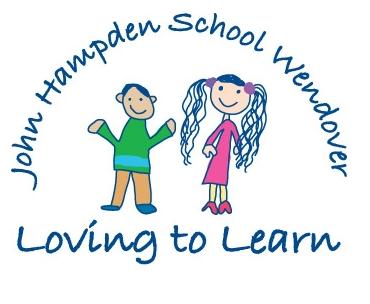 The John Hampden School WendoverAnnual Pupil Premium Report to Governors for Academic Year 2016-2017The Pupil Premium is an element of school funding aimed at diminishing the difference in attainment of certain disadvantaged groups of pupils. It is calculated based on the number of children receiving free school meals, the number of ‘Looked After Children’ and the number of children from Service families. The Premium can be spent how the school decides and must ensure that standards are raised as a result of the spending,The Ofsted inspection framework will have a particular emphasis on how well differences are diminishing both within the school and in comparison to national trends with specific reference to children eligible for the Pupil Premium.In April 2017, for the financial year 2017-2018, our budget share allocated a total Pupil and Service Premium amount of £29,500 (approx. 2% of our overall revenue budget). Page 2 is a summary of the way we have used this funding to support our pupils’ learning. (Note: Information related to individual pupils remains confidential)Principles:We ensure that teaching and learning opportunities meet the needs of all pupils.We ensure that appropriate provision is made for pupils who belong to vulnerable groups, this includes ensuring that the needs of socially disadvantaged pupils are adequately assessed and addressed.In making provision for socially disadvantaged pupils, we recognise that not all pupils who are eligible for free school meals will be socially disadvantaged.We also recognise that not all pupils who are socially disadvantaged are registered or qualify for free school meals. We reserve the right to allocate the Pupil Premium funding to support any pupil the school has legitimately identified as being socially disadvantaged. Limited funding and resources means that not all children eligible for free school meals will be in receipt of pupil premium interventions at all times.Provision will not be aimed at teaching and learning for pupils with an EHC Plan as funding for need is already in place.It will be the responsibility of the Headteacher and the SCNC (Service Children Nurture Co-ordinator) to produce regular reports for the Governing Body about the impact of Pupil Premium Funding.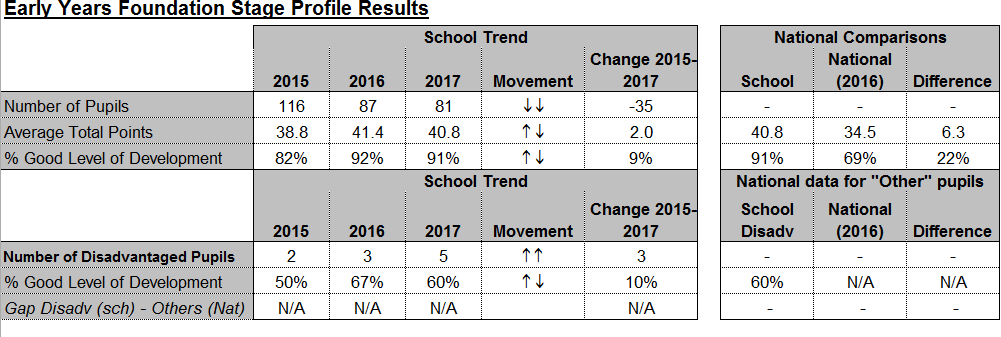 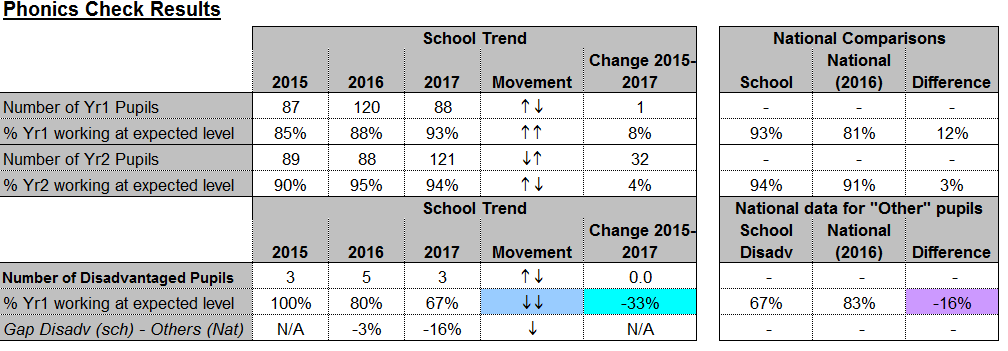 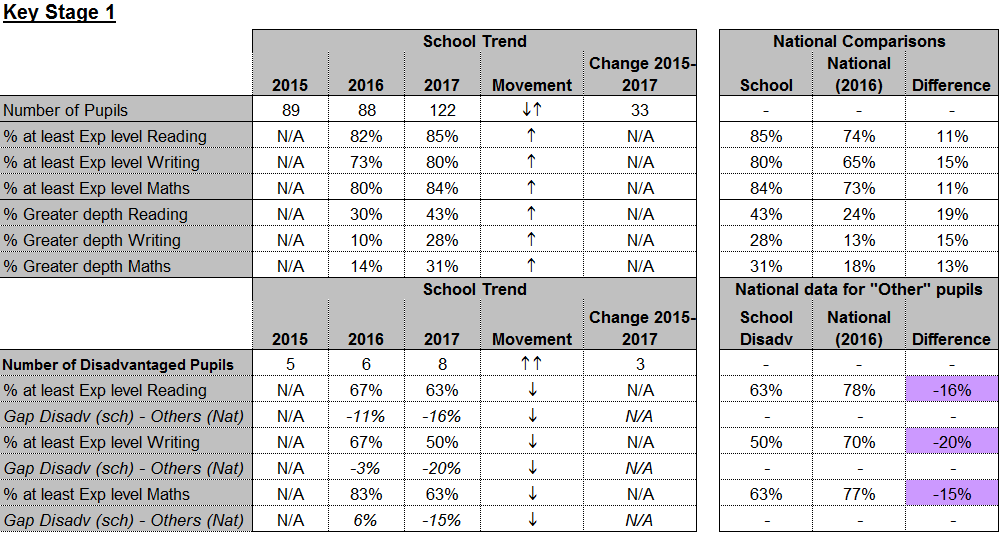 Academic Year 2017-2018Sue Barnes January 2018Next review of Pupil Premium Strategy: January 2019PUPIL PREMIUM FSMNumber of children eligible in January 2017 census: 15Budget Allocation April 2017 = £19,800This category includes any child that has been registered for FSM in the past 6 years (‘Ever 6 FSM’)£1,320 per child eligible for FSM  and per child identified as ‘Ever 6 FSM’PUPIL PREMIUM SERVICE CHILDRENNumber of children eligible January 2017 census: 26Budget Allocation April 2017 = £7,800£300 per child of a service familyPUPIL PREMIUM PLUS LACNumber of children eligible January 2017 census: 1Budget Allocation April 2017 = 1£1,900 per child TOTAL Pupil Premium Grant  allocation 2017-2018 = £29,500Summary of Pupil Premium spending 2016/17Objectives in spending : FSMTo diminish differences for those pupils not on track to make expected progress at the end of each year in Reading, Writing and Mathematics.To provide extra adult support to facilitate social and emotional development, 1-1 support and small group interventions alongside other childrenTo deliver additional, personalised learning opportunities for individuals on their own or within groups including other childrenSERVICE FAMILIESTo enable families to keep in contact during deploymentTo enable additional opportunities for pupils to receive additional 1-1/ small group support on their own or within groups including other childrenTo reinforce a point of contact for Service families on the campusTo facilitate links between service families and families of other childrenTo purchase specific resources for use by service children and other childrenTo provide a stimulating and informative interactive display to raise awareness for all staff and pupilsTo provide all pupils with a focus and a point of referenceLACTo diminish differences for those pupils not on track to make expected progress at the end of each year in Reading, Writing and Mathematics.To provide extra adult support to facilitate social and emotional development, 1-1 support and small group interventions for those children – these groups will involve other non-LAC To deliver additional, personalised learning opportunities for individuals on their own or within groups of other non- LACSummary of Pupil Premium spending/actions Academic Year  2016/17Summary of Pupil Premium spending/actions Academic Year  2016/17Summary of Pupil Premium spending/actions Academic Year  2016/17Summary of Pupil Premium spending/actions Academic Year  2016/17Item/projectCost2016/2017ObjectiveOutcomes/Impact to dateFSMExtra-curricular activitiesSchool VisitsIndividual support dependant on need£30 voluntary contributions x15+ extra-curricular activities e.g. clubs £800TA Time/SLT Time£2000To deliver additional, personalised learning opportunities for individualsObjective met: FSM children have been clearly identified and necessary support has been organised. Positive feedback from parentsFSMSocial and emotional supportLSA Time£3500To provide extra adult support to facilitate social and emotional development, 1-1 support and small group interventions  Objective met: Nurture group set up for vulnerable pupils.Social Skills group set up for vulnerable pupilsFSMLearning SupportTA Time£4500LSA  Time£4500To narrow the gap for those pupils not on track to make expected progress at the end of each year in Reading, Writing and Mathematics.Tracking information collected in Autumn, Spring and Summer Term.Small numbers of FSM children and of these a significant proportion had SEN too.FSMProvision of School UniformChristmas Play Tickets£2000To ensure parents are supported in providing children with appropriate clothing, equipment  and support for schoolObjective met: FSM children have been clearly identified and necessary financial support has been organised. Positive feedback from parentsLACTA Time£1500LSA  Time£2000To narrow the gap for those pupils not on track to make expected progress at the end of each year in Reading, Writing and Mathematics.Tracking information collected in Autumn, Spring and Summer Term.With additional support children were making better than expected progress.LACSocial and emotional supportLSA Time£900To provide extra adult support to facilitate social and emotional development, 1-1 support and small group interventions  Objective met: Nurture group set up for vulnerable pupils.Social Skills group set up for vulnerable pupilsTOTAL£21,700£21,700£21,700Item/projectCost2016-2017ObjectiveOutcomes to dateSERVICEPupil SupportService Children Support Co-ordinator £7,500Teacher co-ordinator time £200To enable additional opportunities for pupils to receive additional 1-1/ small group supportObjective met: evidence in the form of weekly feedback from SCSN co-ordinator reflects that Service children feel supported and settled in school. There is a clear communication route for children and their parents.SERVICEFamily SupportTeacher supportRefreshments£50To establish a point of contact for Service families on the campusObjective met: Coffee mornings arranged for parents of Service children, some more well attended than others!SERVICERaise profile of Service children in the schoolSCSN co-ordinator time£100To provide a stimulating and informative interactive display to raise awareness for all staff and pupilsObjective met: creation of a positive school atmosphere in which pupils’ differences are recognised and valued/understood within the school community.Staff have a greater awareness of service familiesSERVICERaise profile of Service children in the schoolSCSN co-ordinator time£100To provide pupils with a focus and a point of referenceRed, White & Blue DayBear MascotsObjective met: Service children have an accessible focus/source of support.Anecdotal feedback reflects a greater understanding within the schoolRed, White and Blue day assembly  run by SCSN co-ordinator and TeacherTOTAL£7,950£7,950£7,950Total Pupil Premium received£29,500Total Pupil Premium expenditure£29,650Pupil Premium remaining-£150PUPIL PREMIUM FSMNumber of children eligible October 2017 census = 20Budget Allocation April 2018 = tbc (estimate £26,000)This category includes any child that has been registered for FSM in the past 6 years (‘Ever 6 FSM’)£1,300 per child eligible for FSM  and per child identified as ‘Ever 6 FSM’ PUPIL PREMIUM PLUS LACNumber of children eligible October 2017 census =2Budget Allocation April 2018 = tbc (estimate £3,800)£1,900 per child PUPIL PREMIUM SERVICE CHILDRENNumber of children eligible October 2017 census: 32Budget Allocation April 2018 = tbc (estimate £9,600)£300 per child of a service familySummary of Plans for Pupil Premium spending Academic Year 2017/18Main Barriers faced by eligible pupils:Absence of parent/carer during deploymentFrequent relocation/moving schoolsLack of learning support from homeLack of family community linksLimited opportunities for extra-curricular activities, activities outside schoolOption of uniform with school logo not chosenRequirement for nurture supportPlanned spending objectives : FSMTo narrow the gap for those pupils not on track to make expected progress at the end of each year in Reading, Writing and Mathematics.To provide extra adult support to facilitate social and emotional development, 1-1 support and small group interventions for those children.To deliver additional, personalised learning opportunities for individualsTo provide additional extra-curricular opportunities if requiredLACTo narrow the gap for those pupils not on track to make expected progress at the end of each year in Reading, Writing and Mathematics.To provide extra adult support to facilitate social and emotional development, 1-1 support and small group interventions for those children.To deliver additional, personalised learning opportunities for individualsTo provide additional extra-curricular opportunities if requiredSERVICE FAMILIESContinue to employ Nurture/Support co-ordinatorTo accurately track changes in circumstances by developing appropriate methods of recording and sharing informationTo provide support and nurture for eligible pupils and their familiesTo liaise with relevant agencies to share knowledge and expertiseThese objectives have been chosen as they allow us to address the identified barriers faced by eligible pupils. The barriers and the associated objectives are reviewed annually but may be amended to meet the needs of any eligible pupil.